Bansilal Ramnath Agarwal Charitable Trust’sVishwakarma Institute of Technology, Pune-37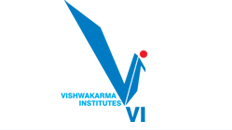 (An Autonomous Institute affiliated to Savitribai Phule Pune University)NOTE: SS/2018-19/59							Date: 4th May 2018IMPORTANT NOTICESubject	:  Extended Schedule of Registration for Sem I of A.Y. 2018-19Reference	:   Notice No. SS/2018-19/56  dated 25th April 2018.On request from students the schedule of registration for Semester – I of Academic Year 2018-19 for various courses (UG and PG) is extended.   The students are advice to complete the process of registration as early as possible.  The registration will be held at Students’ Section Counters from 7th May 2018 onwards, during working hours on all working days.			Sd/- x x x x x   										   [Prof. S.B. Karthick]										      Dean Examination Copy to:- 		The Honorable Director office, for information.Dean office, for informationThe Dean Admin & Registrar, for information.All Heads of Departments, for information with request to bring the contents to the notice                of students and display the copy of same on departmental notice board. Head – Systems with request to arrange to prepare the internet lab(both wings)and provide                Systems staff for smooth conduct of registration process. 6         Accounts Section, for information and arrangement for collection of fees.7         Examination Section – for information8         Systems Manager, for arrangement of uploading on institute website.